Max MustermannDein aktueller Aufenthaltsort, 01.01.2023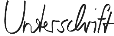 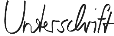 Dein Name und UnterschriftGeburtsdatum: 01.01.1993 in BerlinAnschrift: Musterstraße 1 in 12345 BerlinTelefon: +49 162 1234567 E-Mail: max.mustermann@mailanbieter.dePraktische Erfahrung / Beruflicher WerdegangStellenbezeichnung
Firmenname GmbH, 12345 Berlin01/2015 – heute
Für neue Stelle wichtige Tätigkeit 1
Für neue Stelle wichtige Tätigkeit 2
Für neue Stelle wichtige Tätigkeit 3AusbildungName der Hochschule, 12345 London 09/2011 – 12/2014
Studiengang B.Sc.
Abschlussnote: 2,0
Bachelorarbeit: Titel deiner ArbeitSchulname, 12345 Berlin
08/2003 – 07/2011
Allgemeine Hochschulreife
Abschlussnote: 1,7Fähigkeiten Und KenntnisseIT – Kenntnisse
C++ (Expertenkenntnisse, seit 5 Jahren)
Microsoft Excel (gut, Kostenkalkulation Fuhrpark)Sprachkenntnisse
Deutsch (Muttersprache)
Englisch (C1, Bachelorstudium in London)Besondere Kenntnisse
Führerschein (Klasse B)